Publicado en Madrid el 16/06/2016 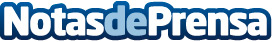 CGI, la quinta consultora de servicios TI del mundo, celebra su 40 aniversario haciendo sonar la campana de cierre de la Bolsa de Nueva YorkFundada en 1976, la compañía ha ido duplicando su tamaño cada cuatro años de manera rentableDatos de contacto:Paulino Baena DíazBeuVe Comunicación636 83 38 31Nota de prensa publicada en: https://www.notasdeprensa.es/cgi-la-quinta-consultora-de-servicios-ti-del Categorias: Finanzas Logística E-Commerce Otras Industrias http://www.notasdeprensa.es